Please mail this form with your check made payable to PRW: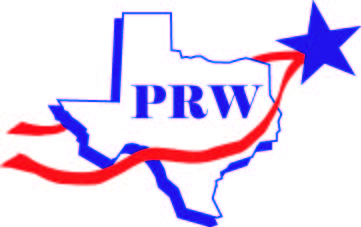      Plano Republican Women      P. O. Box 940461      Plano, Texas 75094CORPORATE CHECKS CANNOT BE ACCEPTED PLANO REPUBLICAN WOMEN MEMBERSHIP/SPONSOR FORM             Year: 2018Memberships:_____  $30  Full Active Single Membership _____  $35  Full Active Membership with Spouse _____  $25  Associate Membership – for Men or Active Members of other Republican Women ClubsSponsors:_____ $200 Platinum:  Ad in Directory & Newsletter; PRW Webpage image w/link to your website& associate membership for your spouse_____ 	$150 Gold:  Newsletter Ad, PRW Webpage image w/link to your website & spouse associate membership _____ 	$100 Silver:  Ad in the Newsletter & listing on the Website OR Webpage image w/link to your website_____ 	$75 Bronze:  Ad in the Membership Directory and listing on the WebsiteAdditional (Optional):							_____ $1 TFRW Scholarship Donation    		_____ $8.00 Magnetic PRW Name Tag			_____ $3 Mail Delivery of the annual PRW Membership DirectoryTOTAL: _________________________    Check #:  _______________________Please provide the information to be included in the PRW Membership DirectoryName_____________________________________________________ Spouse_________________________      Address __________________________________________________________________________________		Street				City					Zip code + 4Phone numbers: (home) __________________   (Office)  __________________  ( Cell)    ____________________Email* _____________________________________________Precinct# _____ Birthday (month & day)   _______Spouse Email*___________________________________________* Email is used for newsletters and other PRW announcements The information requested below is required by the Texas Ethics Commission:Occupation ___________________________________Employer _____________________________________